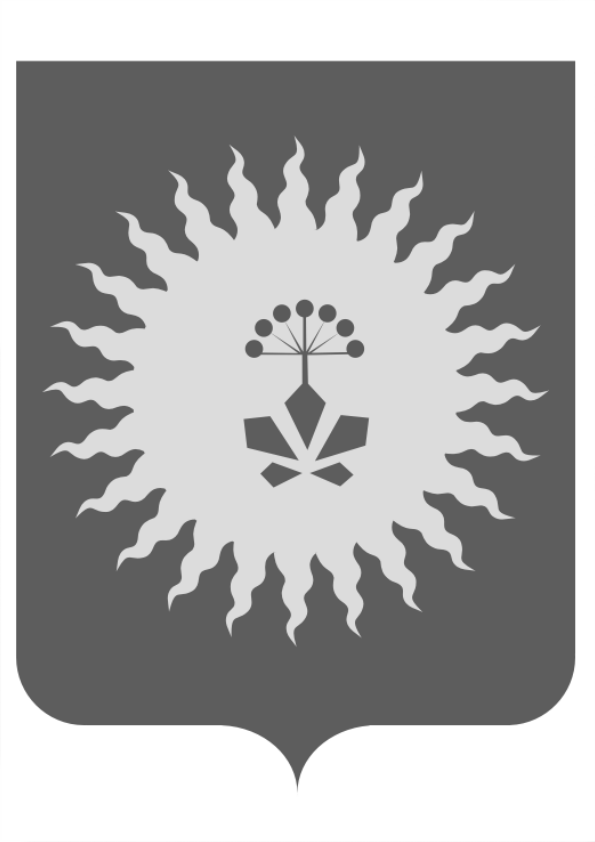 ДУМААНУЧИНСКОГО МУНИЦИПАЛЬНОГО РАЙОНАПРИМОРСКОГО КРАЯР Е Ш Е Н И Е О внесении изменений в решение Думы района от 20.12.2019 № 503-НПА «О  бюджете Анучинского муниципального округа на 2020 год и плановый период 2021-2022 годов»Дума Анучинскогомуниципального района                                                                                                                                                                                                                              26 февраля 2020 года	В соответствии с Бюджетным кодексом Российской Федерации,  Законом Приморского края от 16.09.2019 № 568-КЗ «Об Анучинском муниципальном округе», Положением «О бюджетном устройстве в Анучинском муниципальном районе», Уставом Анучинского муниципального района:внести изменения в решение Думы района от 20.12.2019 № 503-НПА «О  бюджете Анучинского муниципального округа на 2020 год и плановый период 2021-2022 годов»: 1.  Статью 1 изложить в следующей редакции:1.Утвердить основные характеристики районного бюджета на 2020 год:1)общий объем доходов  бюджета округа – в сумме  528330033.69  руб.;2)общий объем расходов  бюджета округа – в сумме  529517389.03 руб.;3)размер дефицита  бюджета округа – в сумме  1187355,34руб.2. Установить иные показатели  бюджета округа на 2020 год:источники внутреннего финансирования дефицита бюджета округа       согласно приложению 1 к настоящему решению.3.  Приложения 7 и 9 расходы  бюджета округа изложить в новой редакции   согласно Приложениям 2 и 3 к данному решению.4. Приложение 11 расходы муниципальных программ изложить в новой редакции согласно Приложению 4 к данному решению.         5. Настоящее решение опубликовать в средствах массовой информации     Анучинского муниципального округа.  6. Настоящее решение вступает в силу со дня принятия и распространяется на правоотношения, возникающие с 1 января 2020 года.  Глава Анучинскогомуниципального района                                             С.А. Понуровский         с.Анучино         от 26 февраля 2020 года          № 516-НПА